Supplementary Material 1 The change in BMI by the period in which sitagliptin was started. 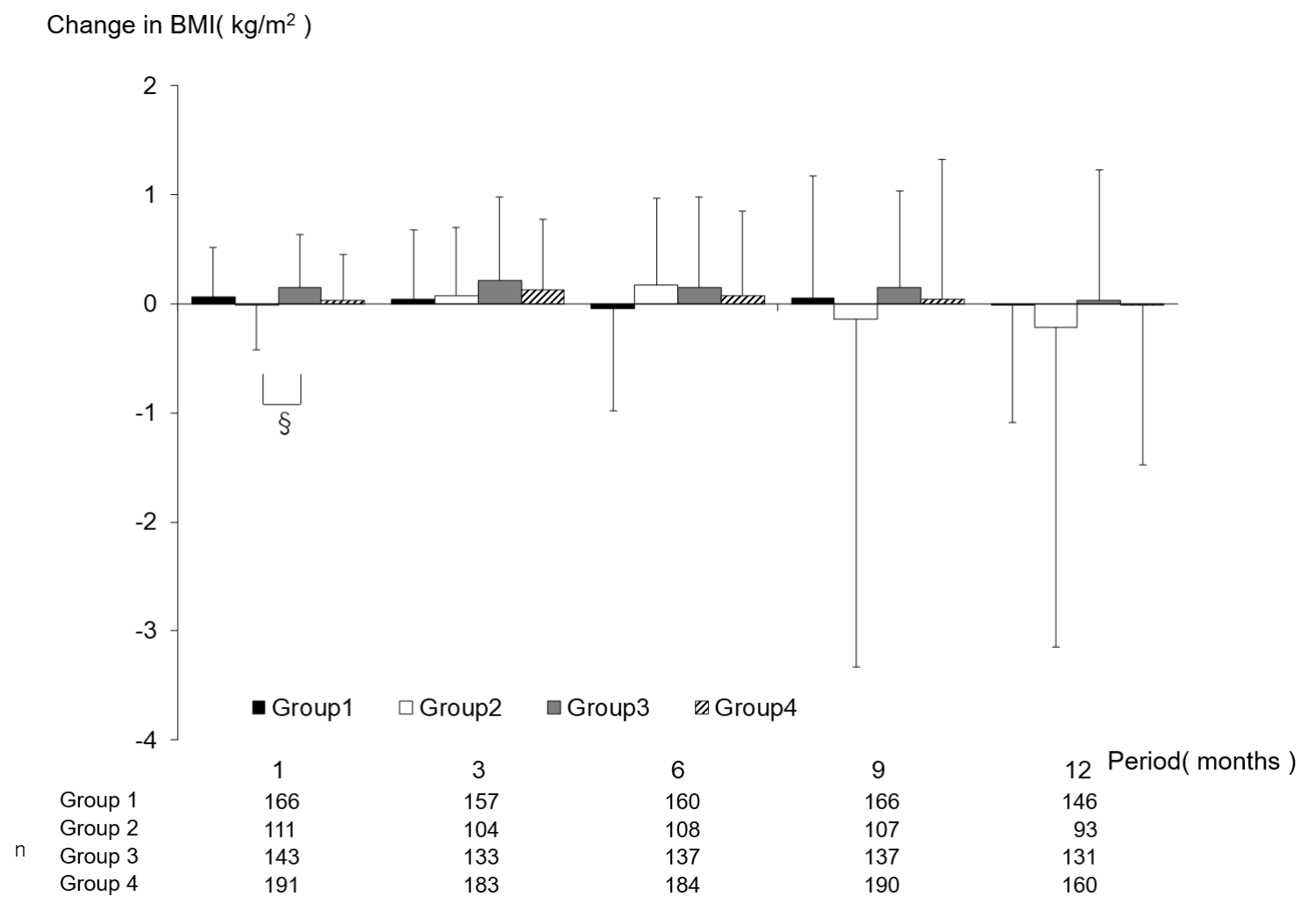 §p<0.05 Tukey-Kramer test